ГОРОДСКАЯ  ДУМА  ГОРОДА  ДИМИТРОВГРАДАУльяновской областиР Е Ш Е Н И Ег.Димитровград  21  июня  2023  года  							              № 99/877  .Об утверждении Плана работы Городской Думыгорода Димитровграда Ульяновской областина второе полугодие 2023 годаРуководствуясь частью 3 статьи 11 Регламента Городской Думы города Димитровграда Ульяновской области, Городская Дума города Димитровграда Ульяновской области третьего созыва решила:1. Утвердить План работы Городской Думы города Димитровграда Ульяновской области на второе полугодие 2023 года согласно приложению к настоящему решению.2. Настоящее решение и План работы Городской Думы города Димитровграда Ульяновской области на второе полугодие 2023 года подлежат официальному опубликованию и размещению на официальном сайте Городской Думы города Димитровграда Ульяновской области в информационно-телекоммуникационной сети «Интернет».3. Контроль исполнения настоящего решения возложить на Председателя Городской Думы города Димитровграда Ульяновской области.Председатель Городской Думыгорода ДимитровградаУльяновской области	         А.П.ЕрышевПРИЛОЖЕНИЕк решению Городской Думы города Димитровграда Ульяновской области третьего созыва от 21.06.2023 №99/877ПЛАНработы Городской Думы города ДимитровградаУльяновской области третьего созыва на второе полугодие 2023 года(июль - декабрь)ПРИЛОЖЕНИЕ 1к Плану работы Городской Думы города Димитровграда Ульяновской областина второе полугодие 2023 годаПЛАНнормотворческой деятельности Городской Думыгорода Димитровграда Ульяновской области ПРИЛОЖЕНИЕ 2к Плану работы Городской Думы города Димитровграда Ульяновской области на второе полугодие 2023 года График приёма граждан депутатами Городской Думы города ДимитровградаУльяновской области третьего созываво втором полугодии 2023 годаПисьменные обращения можно направлять: - по адресу: 433508, г. Димитровград, ул. Хмельницкого, 93, каб. 433; - на адрес электронной почты gordumadgrad@yandex.ru; - через интернет-приемную на сайте Городской Думы http://www.dumadgrad.ru. Устные обращения принимаются по тел. (8 84 235) 26604, 24583	№п/пДата,срокиНаименование мероприятияОтветственныйIОчередные заседания Городской ДумыОчередные заседания Городской ДумыОчередные заседания Городской Думы1.1.30.08.202327.09.2023октябрьноябрьдекабрь (на основании постановлений Председателя Городской Думы)О состоянии законности и правопорядкана территории города Димитровграда Ульяновской области в первом полугодии2023 годаПрокуратура города Димитровграда1.2.30.08.202327.09.2023октябрьноябрьдекабрь (на основании постановлений Председателя Городской Думы)О внесении изменений и дополнений в Устав муниципального образования «Город Димитровград» Ульяновской областиУставная комиссия,Комитет по социальной политике и местному самоуправлению1.3.30.08.202327.09.2023октябрьноябрьдекабрь (на основании постановлений Председателя Городской Думы)О проекте решения Городской Думы города Димитровграда Ульяновской области третьего созыва «О внесении изменений и дополнений в Устав муниципального образования «Город Димитровград» Ульяновской области»Уставная комиссия,Комитет по социальной политике и местному самоуправлению1.4.30.08.202327.09.2023октябрьноябрьдекабрь (на основании постановлений Председателя Городской Думы)Об утверждении Порядка учета предложений по проекту решения Городской Думы города Димитровграда Ульяновской области «О внесении изменений и дополнений в Устав муниципального образования«Город Димитровград» Ульяновской областиУставная комиссия,Комитет по социальной политике и местному самоуправлению1.5.30.08.202327.09.2023октябрьноябрьдекабрь (на основании постановлений Председателя Городской Думы)О внесении изменений в бюджет города Димитровграда Ульяновской области на 2023 год и плановый период 2024 и 2025 годовКомитет по финансово-экономической политике и городскому хозяйству1.6.30.08.202327.09.2023октябрьноябрьдекабрь (на основании постановлений Председателя Городской Думы)О мерах, направленных на погашение задолженности перед субъектами предпринимательства по исполненным муниципальным контрактамКомитет по финансово-экономической политике и городскому хозяйству1.7.30.08.202327.09.2023октябрьноябрьдекабрь (на основании постановлений Председателя Городской Думы)Об утверждении Прогнозного плана (Программы) приватизации муниципального имущества города Димитровграда Ульяновской области на 2024 год и плановый период 2025 и 2026 годовКомитет по финансово-экономической политике и городскому хозяйству1.8.30.08.202327.09.2023октябрьноябрьдекабрь (на основании постановлений Председателя Городской Думы)Об утверждении бюджета города Димитровграда Ульяновской области на 2024 год и плановый период 2025 и 2026 годовКомитет по финансово-экономической политике и городскому хозяйству1.9.30.08.202327.09.2023октябрьноябрьдекабрь (на основании постановлений Председателя Городской Думы)О даче согласия на заключение договоров безвозмездного пользования в отношении имущества, находящегося в муниципальной собственности города Димитровграда Ульяновской областиКомитет по финансово-экономической политике и городскому хозяйству1.10.30.08.202327.09.2023октябрьноябрьдекабрь (на основании постановлений Председателя Городской Думы)Об утверждении Положения о порядке установления льготной арендной платы при предоставлении в аренду неиспользуемых объектов культурного наследия, находящихся в неудовлетворительном состоянииКомитет по финансово-экономической политике и городскому хозяйству1.11.30.08.202327.09.2023октябрьноябрьдекабрь (на основании постановлений Председателя Городской Думы)Об утверждении Порядка управления находящимися в собственности города Димитровграда Ульяновской области долями в уставных капиталах обществ с ограниченной ответственностьюКомитет по финансово-экономической политике и городскому хозяйству1.12.30.08.202327.09.2023октябрьноябрьдекабрь (на основании постановлений Председателя Городской Думы)Об утверждении Порядка осуществления от имени города Димитровграда Ульяновской области полномочий общего собрания участников общества с ограниченной ответственностью, 100 процентов долей в уставном капитале которого находятся в собственности города Димитровграда Ульяновской области Комитет по финансово-экономической политике и городскому хозяйству1.13.30.08.202327.09.2023октябрьноябрьдекабрь (на основании постановлений Председателя Городской Думы)Об утверждении Порядка установления льготной арендной платы и ее размеров юридическим и физическим лицам, владеющим на праве аренды находящимися в собственности города Димитровграда объектами культурного наследия (памятниками истории и культуры) народов Российской Федерации, вложившими свои средства в работы по их сохранению и обеспечившими выполнение этих работКомитет по финансово-экономической политике и городскому хозяйству1.14.30.08.202327.09.2023октябрьноябрьдекабрь (на основании постановлений Председателя Городской Думы)О внесении изменений в решение Городской Думы города Димитровграда Ульяновской области «Об индексации размера арендной платы по договорам аренды нежилых помещений зданий, строений, сооружений, имущественных комплексов, находящихся в муниципальной собственности города Димитровграда Ульяновской области»Комитет по финансово-экономической политике и городскому хозяйству1.15.30.08.202327.09.2023октябрьноябрьдекабрь (на основании постановлений Председателя Городской Думы)О внесении изменений в Правила благоустройства территории города Димитровграда Ульяновской областиКомитет по финансово-экономической политике и городскому хозяйству1.16.30.08.202327.09.2023октябрьноябрьдекабрь (на основании постановлений Председателя Городской Думы)Об утверждении Положения о муниципальном контроле за исполнением единой теплоснабжающей организацией обязательств по строительству, реконструкции и (или) модернизации объектов теплоснабжения на территории города Димитровграда Ульяновской областиКомитет по финансово-экономической политике и городскому хозяйству1.17.30.08.202327.09.2023октябрьноябрьдекабрь (на основании постановлений Председателя Городской Думы)О результатах проведенной Администрацией города Димитровграда Ульяновской области работы по созданию новых мест захороненияКомитет по финансово-экономической политике и городскому хозяйству1.18.30.08.202327.09.2023октябрьноябрьдекабрь (на основании постановлений Председателя Городской Думы)О внесении изменений в решение Городской Думы города Димитровграда Ульяновской области от 04.03.2020 № 42/312 «Об установлении льгот отдельным категориям граждан при получении физкультурно-оздоровительных и спортивных услуг, оказываемых муниципальными учреждениями города Димитровграда Ульяновской области»Комитет по социальной политике и местному самоуправлению1.19.30.08.202327.09.2023октябрьноябрьдекабрь (на основании постановлений Председателя Городской Думы)Об установлении границ территории, на которой осуществляется территориальное общественное самоуправлениеКомитет по социальной политике и местному самоуправлению1.20.30.08.202327.09.2023октябрьноябрьдекабрь (на основании постановлений Председателя Городской Думы)О внесении изменений в Регламент Городской Думы города Димитровграда Ульяновской областиКомитет по социальной политике и местному самоуправлению1.21.30.08.202327.09.2023октябрьноябрьдекабрь (на основании постановлений Председателя Городской Думы)О внесении изменения в Положение о порядке внесения проектов муниципальных правовых актов в Городскую Думу города Димитровграда Ульяновской областиКомитет по социальной политике и местному самоуправлению1.22.30.08.202327.09.2023октябрьноябрьдекабрь (на основании постановлений Председателя Городской Думы)О признании утратившими силу (отмене) решений Совета депутатов города Димитровграда Ульяновской области и Городской Думы города Димитровграда Ульяновской областиКомитет по социальной политике и местному самоуправлению1.23.30.08.202327.09.2023октябрьноябрьдекабрь (на основании постановлений Председателя Городской Думы)О согласовании документов о награжденииКомитет по социальной политике и местному самоуправлению1.24.30.08.202327.09.2023октябрьноябрьдекабрь (на основании постановлений Председателя Городской Думы)О законодательных инициативах в Законодательное Собрание Ульяновской областиКомитет по социальной политике и местному самоуправлению,Комитет по финансово-экономической политике и городскому хозяйству1.25.30.08.202327.09.2023октябрьноябрьдекабрь (на основании постановлений Председателя Городской Думы)Об избрании Председателя Городской Думы города Димитровграда Ульяновской области Председатель Городской Думы1.26.30.08.202327.09.2023октябрьноябрьдекабрь (на основании постановлений Председателя Городской Думы)Об утверждении организационной структуры Городской Думы города Димитровграда Ульяновской области четвертого созываПредседатель Городской Думы1.27.30.08.202327.09.2023октябрьноябрьдекабрь (на основании постановлений Председателя Городской Думы)Об избрании заместителя (заместителей) Председателя Городской Думы города Димитровграда Ульяновской областиПредседатель Городской Думы1.28.30.08.202327.09.2023октябрьноябрьдекабрь (на основании постановлений Председателя Городской Думы)Об утверждении составов комитетов Городской Думы города Димитровграда Ульяновской области четвертого созываПредседатель Городской Думы1.29.30.08.202327.09.2023октябрьноябрьдекабрь (на основании постановлений Председателя Городской Думы)Об утверждении заместителей председателей комитетов Городской Думы города Димитровграда Ульяновской области четвертого созыва Председатель Городской Думы1.30.30.08.202327.09.2023октябрьноябрьдекабрь (на основании постановлений Председателя Городской Думы)О регистрации в Городской Думе города Димитровграда Ульяновской области четвертого созыва фракций политических партийПредседатель Городской Думы1.31.30.08.202327.09.2023октябрьноябрьдекабрь (на основании постановлений Председателя Городской Думы)Об утверждении состава Уставной комиссии при Городской Думе города Димитровграда Ульяновской области четвертого созываПредседатель Городской Думы1.32.30.08.202327.09.2023октябрьноябрьдекабрь (на основании постановлений Председателя Городской Думы)Об утверждении состава Комиссии по депутатской этике Городской Думы города Димитровграда Ульяновской области четвертого созываПредседатель Городской Думы1.33.30.08.202327.09.2023октябрьноябрьдекабрь (на основании постановлений Председателя Городской Думы)Об утверждении состава Комиссии по муниципальным наградам при Городской Думе города Димитровграда Ульяновской области четвертого созываПредседатель Городской Думы1.34.30.08.202327.09.2023октябрьноябрьдекабрь (на основании постановлений Председателя Городской Думы)О включении депутатов Городской Думы города Димитровграда Ульяновской области четвёртого созыва в состав комиссий, рабочих групп при Администрации города Димитровграда Ульяновской областиПредседатель Городской Думы1.35.30.08.202327.09.2023октябрьноябрьдекабрь (на основании постановлений Председателя Городской Думы)Об утверждении Плана работы Городской Думы города Димитровграда Ульяновской области четвертого созыва на первое полугодие 2024 годаПредседатель Городской ДумыIIРабота комитетов Городской ДумыРабота комитетов Городской ДумыРабота комитетов Городской Думы2.1.08.08.2023Заседания комитета по социальнойполитике и местному самоуправлениюКомитетыГородской Думы2.2.09.08.2023Заседания комитета по финансово-экономической политике и городскому хозяйствуКомитетыГородской Думы2.3.октябрьноябрьдекабрь(по планам работы комитетов)Заседания комитетов Городской Думы города Димитровграда Ульяновской области четвертого созываКомитетыГородской Думы2.4.По планам работы комитетовРазработка и рассмотрение муниципальных правовых актов и вынесение их на рассмотрение Городской ДумыКомитетыГородской Думы2.5.По планам работы комитетовРассмотрение законодательных инициатив в Законодательное Собрание Ульяновской областиКомитетыГородской Думы2.6.По планам работы комитетовКонтроль за исполнением Администрацией города Димитровграда полномочий по решению вопросов местного значенияКомитетыГородской Думы2.7.По планам работы комитетовКонтроль исполнения решений, принятых Городской ДумойКомитетыГородской ДумыIIIРабота Президиума Городской ДумыРабота Президиума Городской ДумыРабота Президиума Городской Думы3.1.24.08.2023октябрьноябрьдекабрьФормирование повестки дня заседаний Городской ДумыПредседатель Городской ДумыIVРабота фракцийРабота фракцийРабота фракций4.1.По планам работы фракцийОсуществление деятельности в соответствии с порядком работы фракцийРуководители фракцийVДепутатская деятельностьДепутатская деятельностьДепутатская деятельность5.1.По отдельным графикамРабота в избирательных округах Депутаты5.2.По отдельным графикамПриём граждан по личным вопросамДепутатыVIИнформационно-аналитическая деятельностьИнформационно-аналитическая деятельностьИнформационно-аналитическая деятельность6.1.По отдельному плануПодготовка информационно-аналитических материалов о деятельности Городской Думы, комитетов и депутатов Городской Думы, опубликование в средствах массовой информации, размещение на официальном сайте Городской ДумыОрганизационный отделVIIПрочие мероприятияПрочие мероприятияПрочие мероприятия7.1.По отдельным планамЗаседания комиссий и рабочих групп, созданных при Городской Думе и Администрации городаДепутаты7.2.По отдельному плануВстреча депутатов с Главой города ДимитровградаПредседатель Городской Думы Депутаты7.4.По отдельному плануУчастие в общезначимых городских мероприятияхПредседатель Городской Думы Депутаты7.3.По календарюУчастие в подготовке и проведениигосударственных, профессиональных и религиозных праздников, юбилейных датПредседатель Городской Думы Депутаты№п/пНаименованиепроекта решенияОтветственныеза подготовкупроекта решенияОтветственныйкомитет (комиссия) Городской ДумыСрок рассмотренияпроекта решенияна заседанииГородской ДумыЦельпринятиярешения1.О внесении изменений и дополнений в Устав муниципального образования«Город Димитровград» Ульяновской области Правовой отдел аппаратаГородской ДумыКомитет по социальной политике и местному самоуправлениюКомитет по финансово-экономической политике и городскому хозяйствуиюль - декабрьпо мере необходимостиСовершенствование правового регулирования2.Об утверждении Порядка учета предложений по проекту решения Городской Думы города Димитровграда Ульяновской области «О внесении изменений и дополнений в Устав муниципального образования «Город Димитровград» Ульяновской области Правовой отдел аппаратаГородской ДумыКомитет по социальной политике и местному самоуправлениюиюль - декабрьпо мере необходимостиСовершенствование правового регулирования3.О признании утратившими силу (отмене) решений Городской Думы города Димитровграда Ульяновской областиПравовой отдел аппаратаГородской ДумыКомитет по социальной политике и местному самоуправлениюКомитет по финансово-экономической политике и городскому хозяйствуиюль-декабрьпо мере необходимостиСовершенствование правового регулирования4.О внесении изменений в Регламент Городской Думы города Димитровграда Ульяновской областиПравовой отдел аппаратаГородской ДумыКомитет по социальной политике и местному самоуправлениюКомитет по финансово-экономической политике и городскому хозяйствуАвгустСовершенствование правового регулирования5О внесении изменения в Положение о порядке внесения проектов муниципальных правовых актов в Городскую Думугорода Димитровграда Ульяновской областиПравовой отдел аппаратаГородской ДумыКомитет по социальной политике и местному самоуправлениюАвгустСовершенствование правового регулирования№ФИО депутатаГрафик приемаМесто приемаДатыОдномандатные избирательные округаОдномандатные избирательные округаОдномандатные избирательные округаОдномандатные избирательные округаОдномандатные избирательные округа1Шарафутдинов Р.Р.последний четверг16.00 – 18.00МАУК ЦКиД «Восход»пр. Ленина, 17(по согласованию)по согласованию2Чеканова И.В.1-я среда17.00 – 19.00МАУК ЦКиД «Восход»пр. Ленина, 17(по согласованию)5 июля2 августа6 сентября3Бегинина И.И.последний вторник18.00 – 19.00Городская гимназияул. Славского, 11(по согласованию)25 июля29 августа26 сентября4Пирогов И.Г.1-й четверг18.00 – 19.00Дворец книгиул. Королева, 1(по согласованию)6 июля3 августа7 сентября5Матягин А.Е.1-й четверг17.30 – 18.30Городская гимназиякорпус 2ул. М. Тореза, 4(по согласованию)6 июля3 августа7 сентября6Полномочия депутат прекращены досрочноПолномочия депутат прекращены досрочноПолномочия депутат прекращены досрочноПолномочия депутат прекращены досрочно7Юсупов А.А.2-й и последний четверг17.30 – 18.30Дом детского творчестваул. Гвардейская, 43(по согласованию)13 и 27 июля10 и 31 августа14 и 28 сентября8Лукоянчев С.С.последний понедельник15.30 – 16.30Здание ОГБПОУ ДИТЭКул. Октябрьская, д. 74, каб. 209(по согласованию)31 июля28 августа25 сентября9Ахмадуллин И.М.1-й вторник17.00 – 18.30Здание Администрации городаул. Хмельницкого, 93,каб. 110(по согласованию)4 июля1 августа5 сентября10Пикалов В.Н.2-й понедельник17.30 – 18.30Здание Администрации городаул. Хмельницкого, 93,каб. 110(по согласованию)10 июля14 августа11 сентября11Воскресенский А.И.последняя пятница17.00 – 18.00Библиотека православной культуры ул. Московская, д. 79(по согласованию)28 июля25 августа29 сентября12Сыркин И.Н.1-й четверг17.00 – 18.00ООО «Димитровград ЖгутКомплект»ул. Крымская, 96(по согласованию)6 июля3 августа7 сентября12Сыркин И.Н.последний четверг17.00 – 18.00Гостиница «Черемшан»пр. Автостроителей, 47, актовый зал(по согласованию)27 июля31 августа28 сентября13Чайко А.П.1-й и последний четверг17.00 – 18.00Гостиница «Черемшан»пр. Автостроителей, 47, актовый зал(по согласованию)6 и 27 июля3 и 31 августа7 и 28 сентября14Новичков В.В.1-й и 3-й четверг18.00 – 19.30Здание Администрации городаул. Хмельницкого, 93,каб. 1106 и 20 июля3 и 17 августа7 и 21 сентября15Куденко И.В.последний понедельник17.00 – 19.00Подростковый клуб «Бригантина»ул. Дрогобычская, 45(по согласованию)28 августа25 сентября16Завьялов А.Л.1-й и 3-й вторник17.00 – 18.00Здание Администрации городаул. Хмельницкого, 93,каб. 110(по согласованию)4 и 18 июля1 и 15 августа5 и 19 сентября17Вазыхова З.Ш.3-я среда17.00 – 18.00Библиотека семейного чтенияул. Куйбышева, 144(по согласованию)19 июля16 августа20 сентября18Маляр С.Н.2-й вторник17.00 – 18.00Здание Администрации городаул. Хмельницкого, 93, каб. 110(по согласованию)11 июля8 августа12 сентября19Кичкаев Г.Ф.2-я среда17.00 – 18.00Здание Администрации городаул. Хмельницкого, 93, каб. 110(по согласованию)9 августа13 сентября20Трифонов А.В.1-й и 2-й вторник17.00 – 18.00Библиотека «Информационно-досуговый центр»ул. Черемшанская, 114(по согласованию)4 и 11 июля1 и 8 августа5 и 12 сентябряЕдиный избирательный округЕдиный избирательный округЕдиный избирательный округЕдиный избирательный округЕдиный избирательный округ1Ерышев А.П.1-й четверг16.00 – 18.00Здание Администрации городаул. Хмельницкого, 93, каб. 4336 июля3 августа7 сентября1Ерышев А.П.3-й четверг17.00 – 18.00общественная приемная КПРФул. Гвардейская, 27(по согласованию)20 июля17 августа21 сентября2Борисов Н.И.1-я среда11.00 – 13.00Здание Администрации городаул. Хмельницкого, 93, каб. 4332 августа6 сентября3Кузнецов А.М.2-й вторник16.00 – 18.00общественная приемная КПРФул. Гвардейская, 27(по согласованию)11 июля8 августа12 сентября4Сафронов Д.В.4-й вторник16.00 – 18.00общественная приемная КПРФул. Гвардейская, 27(по согласованию)25 июля22 августа26 сентября5Зверев Н.И.3-й вторник16.00 – 17.00общественная приемная КПРФул. Гвардейская, 27(по согласованию)18 июля15 августа19 сентября6Якуняшева И.Н.2-й четверг17.30 – 18.30Библиотека семейного чтенияул. Куйбышева, 144(по согласованию)13 июля10 августа14 сентября7Вьюшин И.А.17.30 – 18.30общественная приемная КПРФул. Гвардейская, 27(по согласованию)19 июля30 августа20 сентября8Салихов Р.Ж.1-й вторник17.00 – 18.00библиотека «Информационно-досуговый центр»ул. Черемшанская, 114(по согласованию)1 августа5 сентября8Салихов Р.Ж.2-й вторник17.00 – 18.00приемная ВПП «ЕДИНАЯ РОССИЯ»ул. Куйбышева, 203(по согласованию)8 августа12 сентября9Ховрин М.В.4-я пятница17.00 – 18.00приемная ВПП «ЕДИНАЯ РОССИЯ»ул. Куйбышева, 203(по согласованию)28 июля25 августа22 сентября10Юндин С.А.16.00 – 18.00приемная ЛДПРГостиница «Черемшан»пр. Автостроителей, 47,1 этаж, офис №1912 июля11 августа6 сентября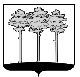 